第４４回全日本都市対抗テニス大会（三重とこわか国体テニス競技リハーサル大会）宿泊プラン・お弁当申込みのご案内＜募集要項＞開催期日：令和2年12月10日（木）～12月13日（日）開催会場：四日市テニスセンター＜ご挨拶＞第４４回全日本都市対抗テニス大会が開催されますことを心から歓迎申し上げます。ご参加の皆様方の便宜を図るため、宿泊・お弁当手配のお手伝いを、(株）ＪＴＢ三重支店で取り扱いさせて頂くことになりました。大会の成功に向け、精一杯のお手伝いをさせていただきますので、何卒、宜しくお願い申し上げます。（１）宿泊プランのお申込み当要項をご参照の上、別紙申込書に必要事項をご記入いただき、　11月　13日（金）までにFAXにて、㈱JTBビジネスネットワーク　中部MICEセンターへお申込みください。なお、電話でのお申込みは受付いたしません。お申込みの際に第二希望・第三希望までご記入ください。今回の宿泊プランに係わる契約は、旅行企画実施会社の（株）JTBとの募集型企画旅行契約となります。ご登録いただきました個人情報に関しまして、（株）JTBは運営業務をサポートするイベント・コンベンションに係わる目的以外では利用いたしません。個人情報の管理には当社個人情報保護方針に基づき、適切な体制で臨んでおります。FAX到着後の個人情報の管理には充分注意をしておりますが、送信される際はくれぐれも誤送信にご注意ください。またお手数ですが、FAXの着信確認のご連絡をお願いいたします。（２）予約確認書（宿泊先回答書）・請求書の送付11月27日（金）迄に予約確認書と請求書・旅行条件書等をご送付させていただきますので、ご確認ください。予約確認書は当日ご持参頂き、各手続き箇所にてご提示ください。（３）ご旅行代金のお支払い12月4日（金）までに、請求書記載のお振込み先にお支払いをお願いいたします。（振込手数料はご負担願います。）また、振込受領書をもって、領収書とさせていただきます。変更・取消にて生じた減額分は大会終了後、お振込での返金となりますので、予めご了承ください。1、旅行日程のご案内■宿泊プラン・旅行期間：令和2年12月10日（木）・11日（金）・12日（土）■宿泊条件：1泊朝食付（税金・サービス料込）　大人お一人様1泊あたりの金額となります。■添乗員：この旅行では、添乗員は同行せず、約款に定める旅程管理は行いません。お客様に旅行サービスの提供を受けるために必要な確認書類をお渡しいたしますので、手続きはお客様ご自身で行っていただきます。■最少催行人員：１名■宿泊プランの行程（基本プラン1泊2日）【各地出発時】【２日目以降】2、宿泊プランのご案内■本プランは12月10日（木）から12月12日（土）の期間で承ります。■旅行(宿泊プラン)代金は１名様の料金で、諸税・サービス料金を含んでおります。■個人勘定及びこれに伴うサービス料金と諸税は、各自ご清算願います。■宿泊ご希望の方は申込書に希望ホテル（第二希望まで記入）・申込人数をご記入下さい。■前泊9日泊・後泊13日泊をご希望される場合は、弊社へお問い合わせください。■設定数に限りがあり、ご希望通り確保できないこともありますので、予めご了承ください。■駐車場はお客様にて、決定ホテルにご連絡いただき、ご手配をお願いします。■雨天順延など発生した場合、要項に記載のない宿泊施設や分宿でのご案内、宿泊施設をご案内できないケースもございます。■禁煙・喫煙のご希望をお受けしますがご希望に沿えない場合（消臭対応致します）もございますのでご了承下さい。■朝食欠食の場合は、ご返金はございませんので予めご了承ください。【宿泊プランについて】本プランはGo To トラベル事業支援対象です。国からの給付金はお客様に対して支給されますが、当社およびGoToトラベル事務局が、給付金をお客様に代わって受領（代理受領）致しますので、お客様は、旅行代金に対する給付金を差し引いた「お支払い実額」をお支払いいただくこととなります。なお、お取消しの際は、旅行代金を基準として所定の取消料を申し受けいたします。お客様は、当社およびGoToトラベル事務局による代理受領についてご了承のうえお申込みください。
【宿泊料金のご案内】【宿泊先別　朝食時間　計画輸送のご案内】■上記、宿泊プランの取消料一人当たりは以下の通りです。旅行契約成立後、お客様の都合で契約を解除されるときは、下記の金額を取消料として申し受けます。■変更・取消方法・・・申込書に変更内容を記載してFAXまたはメールにてお送りください。なお、電話でのお取消ご連絡は承れません。営業時間外に受信した変更・取消は翌営業日の扱いとなりますので、ご注意ください。お申込後の取消につきましては各取消料を申し受けます。取消後の返金につきましては、大会終了後、事務処理上多少日数を頂きますので、予めご了承ください。返金時の振込手数料はお客様負担になりますのでご了承下さい。■「宿泊・お弁当予約申込書」の「宿泊欄」に記入された参加都市チームが対象です。■「計画輸送」は各チームの人数に合わせたバスチケット及びタクシーチケット（無料）を日数分お渡しします。■乗車対象は「宿泊を申し込まれたチームの監督・コーチ・選手」のみです。■計画輸送のタクシーチケット利用範囲は、「旅行日程のご案内」のモデルコースにある「計画輸送」記載の移動部分（ホテル⇔大会会場）のみとなります。※多方面への利用は出来ませんので、予めご了承ください。　【計画輸送にてご利用いただけますタクシー会社は、別紙のとおりです。】※別紙「宿泊・お弁当予約申込書」の計画輸送利用意向調査票欄にチェックと数字の記入でご回答ください。往復ご利用される方は「往復・復路」の両方ご記入ください。　　お弁当のみの申し込みは、「計画輸送」の対象外となりますのでご了承ください。※タクシーチケット配布後のタクシー配車につきましては、チケット記載の契約タクシー会社にお客様自身にて事前予約をお願いします。また大会当日は混み合う可能性がありますので、お早めの配車予約をお勧めします。※計画輸送チケット・宿泊確認書類に関しては11月末日を目途に各チーム代表者へお送り致します。■大会1日目～3日目の昼食（お弁当・お茶付）を事前のご注文によりご準備致します。なお当日の販売はいたしませんので予めご了承ください。■引き換え時間は11時00分～14時00分まで、大会会場内のお渡しとなります。■衛生管理上、弁当への引換後、2時間以内にお召し上がりください。又、空箱を回収致しますので、会場所定のお渡し時にお伝えする時間と場所に返却をお願いします。■お弁当はお申込後に送付するお弁当注文書にチェックの上、お渡し致します。■価格：1個８００円（税込）※お茶付き■手配先との取り決めにより、下記の期日にて取消の場合、取消料を申し受けます。■手配旅行契約では、手配先との取り決めにより、取消日時により取消料を申し受けます。■変更・取消は、お申込み先株式会社JTBビジネスネットワーク中部MICEセンター、ＦＡＸ（050-3730-4343/052-446-7358）にご連絡ください。なお、電話での変更・お取消は承れませんので、ご承知おきください。■土・日・祝祭日並びに営業時間外に受信した変更・取消は翌営業日の扱いとなりますので、ご注意ください。■お申込後の取消につきましては各取消料を申し受けます。返金時の振込手数料はお客様負担になりますのでご了承下さい。◎お申し込み方法■FAXまたはメールでのお申し込みとなります。別紙「宿泊・お弁当予約申込書」と「宿泊者名簿」に必要事項をご記入の上、㈱JTBビジネスネットワーク中部MICEセンター宛にFAXまたはメールにてお申し込みください。◎お申し込み締め切り■２０２０年11月13日（金）ご予約締切り◎お支払い方法■お申し込み頂きました代表者さまへ11月27日（金）迄に請求書を郵送致しますので2020年12月4日（金）迄に請求書記載の口座へお振込みをお願い致します。その際のお振込み手数料は、団体様のご負担にてお願い致します。■ご旅行条件書 要約（募集型企画旅行契約）お申込みの際には、必ず旅行条件書（全文）をお受け取りいただき、事前に内容をご確認の上お申し込みください。旅行条件書（全文）はこちらよりご確認いただけます。【　http://www.jtb.co.jp/operate/jyoken/acedom.asp　】●募集型企画旅行契約この旅行は（株）JTB（東京都品川区東品川2-3-11　観光庁長官登録旅行業第64号。以下「当社」という）が企画・実施する旅行であり、この旅行に参加されるお客様は当社と募集型企画旅行契約（以下「旅行契約」という）を締結することになります。また、旅行条件は、下記によるほか、別途お渡しする旅行条件書（全文）、出発前にお渡しする最終日程表と称する確定書面及び当社旅行業約款募集型企画旅行契約の部によります。●旅行のお申込み及び契約成立時期（１）所定の申込書に所定の事項を記入し、お申込みください。（２）旅行契約は、当社が契約の締結を承諾し、申込金を受領したときに成立するものとします。但し、本契約に関しましては、後日送付する請求書に基づく旅行代金のお振込が完了した時点で、旅行契約が成立したものとします。●旅行代金のお支払い旅行代金は旅行出発日の前日からさかのぼって4日目にあたる日より前（もしくは当社が指定する期日までに）にお支払ください。●取消料旅行契約成立後、お客様の都合で契約を解除されるときは、別途記載の金額を取消料として申し受けします。2、宿泊プランのご案内記載の取消料区分をご確認ください。●旅行代金に含まれるもの各旅行日程およびご案内に明示した運送機関の運賃・料金（注釈のないかぎりエコノミークラス）、宿泊代、食事代、及び消費税等諸税。これらの費用は、お客様の都合により一部利用されなくても原則として払い戻しいたしません。　（コースに含まれない交通費等の諸費用及び個人的費用は含みません。）●特別補償当社は、当社又は当社が手配を代行させた者の故意又は過失の有無にかかわらず、募集型企画旅行約款別紙特別補償規程に基づき、お客様が募集型企画旅行参加中に急激かつ偶然な外来の事故により、その身体、生命又は手荷物上に被った一定の損害について、以下の金額の範囲において、補償金又は見舞金を支払います。・死亡補償金：１５００万円　　・入院見舞金：２～２０万円　　・通院見舞金：１～５万円・携行品損害補償金：お客様１名につき～１５万円（但し、補償対象品１個あたり１０万円を限度とします。）身体外部から有毒ガス又は有毒物質を偶然かつ一時に吸入、吸収又は摂取したときに急激に生ずる中毒症状（継続的に吸入、吸収又は摂取した結果生ずる中毒症状を除きます。）を含みます。ただし、細菌性食物中毒は含みません。＜免責事項＞●国内旅行保険への加入について旅行先において、けがをした場合、多額の治療費、移送費等がかかることがあります。また、事故の場合、加害者への損害賠償請求や賠償金の回収が大変困難であるのが実情です。これらの治療費、移送費、また、死亡・後遺障害等を担保するため、お客様自身で充分な額の国内旅行保険に加入することをお勧めします。詳細については、お問合せください。●事故等のお申出について旅行中に、事故などが生じた場合は、直ちに同行の添乗員・現地係員・運送・宿泊機関等旅行サービス提供機関、又は、お申込個所にご通知ください。（もし、通知できない事情がある場合は、その事情がなくなり次第ご通知ください。）●個人情報の取扱について（1）当社及び販売店は、旅行申込の際に提出された申込書等に記載された個人情報について、お客様との連絡のために利用させていただくほか、お客様がお申込みいただいた旅行サービスの手配及びそれらのサービスの受領のための手続きに必要な範囲内、当社の旅行契約上の責任、事故時の費用等を担保する保険の手続き上必要な範囲内、並びに旅行先の土産品店でのお客様のお買い物等の便宜のために必要な範囲内でお申込みいただいたパンフレット及び最終旅程表に記載された運送・宿泊機関等及び保険会社、土産品店に対し、お申込み時にいただいた個人情報及び搭乗される航空便名に係る個人データを、予め電磁的方法等で送付することにより提供いたします。（2）当社及び販売店は、旅行中に疾病・事故等があった場合に備え、お客様の旅行中の連絡先の方の個人情報をお伺いしています。この個人情報は、お客様に疾病等があった場合で連絡先の方へ連絡の必要があると当社が認めた場合に使用させていただきます。お客様は、連絡先の方の個人情報を当社及び販売店に提供することについて連絡先の方の同意を得るものとします。（3）その他、個人情報の取扱いについては、ご旅行条件書（全文）の「個人情報の取扱い」をご参照ください。なお、当社の個人情報に関するお問い合せ窓口は次の部署となります。株式会社JTB お客様相談室　〒140-8602　東京都品川区東品川2-3-11　https://www.jtb.co.jp/form/inquiry/wmform.asp●旅行条件・旅行代金の基準この旅行条件は2017月12月13日現在を基準としています。又、旅行代金は2017年12月13日現在の有効な運賃・規則を基準として算出しています。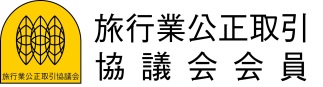 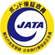 （CSR承認番号E1909018番）■取引条件説明書　要約（手配旅行契約）お申込みの際には、必ず取引条件説明書（全文）をお受け取りいただき、事前に内容をご確認の上お申し込みください。取消条件説明書（全文）はこちらよりご確認いただけます。http://www.jtb.co.jp/operate/jyoken/tehaidom_shop.asp　●手配旅行契約「手配旅行契約」（以下、単に「契約」といいます。）とは、（株）JTB（東京都品川区東品川2-3-11　観光庁長官登録旅行業第64号。以下「当社」という）がお客様の依頼により、旅行サービスの提供を受けることができるように手配することを引き受ける契約をいいます。尚、この取引条件説明書は旅行業法第１２条の４による取引条件説明書面であり、旅行契約が成立した場合は契約書面の一部となります。●契約の申込、契約の成立(１)お客様が契約を申し込まれる場合は、別紙の申込書に記入の上、所定の申込金とともに、当社に提出してください。(２)契約は当社が契約の締結を承諾し、前号の申込金を受理した時に成立します。(３)当社は、書面による特約をもって、申込金の支払いを受けることなく契約の申込を受けることがあります。この場合、契約の時期は契約書面に記載します。(４)前（１）号の申込金は、旅行代金、取消料その他のお客様が当社に支払う金銭の一部に充当します。(５)高齢の方、慢性疾患をお持ちの方、現在健康を損なっていらっしゃる方、妊娠中の方、障がいをお持ちの方などで特別の配慮を必要とする方は、その旨を旅行のお申し込み時にお申し出ください。(６)お客様が暴力団員、暴力団関係者、その他反社会的勢力であると判明した場合や当社に対して暴力的又は不当な要求行為、脅迫的な言動や暴力を用いる行為などを行った場合、また風説を流布し、偽計や威力を用いて当社の信用を棄損又は業務を妨害する行為を行った場合は、お申し込みをお断りすることがあります。(７)20才未満の方は親権者の同意が必要です。(８)その他当社の業務上の都合があるときにはお申込をお断りする場合があります。●旅行代金とその支払い時期(１)旅行代金（旅行費用並びに当社の取扱料金をいいます。）の額は旅行出発前日までに全額お支払い下さい。(２)旅行開始前に運送・宿泊機関等の運賃・料金の改定、為替相場の変動があった場合は旅行代金を変更することがあります。(３)当社は、実際に要した旅行代金と収受した旅行代金とが合致しない場合、旅行終了後速やかに旅行代金を精算します。●取扱料金(１)当社は旅行の手配にあたり、運送・宿泊機関等に支払う運賃・料金その他の費用（以下「旅行費用」といいます。）のほか以下の旅行業務取扱料金を申し受けます。（２）お客様が手配を依頼した運送・宿泊機関等が満員等の理由で手配不可能となった場合でも、お客様は所定の取扱料金を支払わなければなりません。●契約の変更（１）お客様から契約内容の変更の求めがあったときは、当社は可能な限りお客様の求めに応じます。この場合当社は旅行代金を変更することがあります。（２）お客様から契約内容の変更の申し出があったときは、変更のために運送・宿泊機関等に支払う取消料・違約料を負担いただくほか、下記の変更手続料金を支払わなければなりません。●旅行契約の解除(１)お客様が旅行契約を解除するときは、以下の料金を申し受けます。①第４項に掲げる取扱料金②お客様が既に受けた旅行サービスにかかる旅行費用③お客様がいまだ受けていない旅行サービスにかかる取消料・違約料その他の旅行サービス提供機関に払う費用④前号の旅行サービスの手配の取消しに係わる取消手続料金(２) お客様が暴力団員、暴力団関係者、その他反社会的勢力であると判明した場合や当社に対して暴力的又は不当な要求行為、脅迫的な言動や暴力を用いる行為などを行った場合、また風説を流布し、偽計や威力を用いて当社の信用を棄損又は業務を妨害する行為などを行った場合は、当社は旅行契約を解除することがあります。このときは、上記に規定されている料金を申し受けます。●当社の責任(１)当社は、当社又は当社の手配代行者等の故意又は過失によりお客様に損害を与えたときは、その損害を賠償する責に任じます。（手荷物に関する賠償限度額は１人１５万円、但し、当社に故意又は重大な過失がある場合を除きます。）但し、損害発生の翌日から起算して２年以内(手荷物については国内旅行は14日以内）に当社に対して通知があった場合に限ります。(２)次のような場合は原則として責任を負いません。天災地変、戦乱、暴動、運送宿泊機関の事故若しくは火災、運送機関の遅延、不通又はこれらのために生ずる旅行日程の変更若しくは旅行の中止、官公署の命令、出入国規制、伝染病による隔離、自由行動中の事故、食中毒、盗難等。●お客様の責任当社は、お客様の故意又は過失により当社が損害を被ったときは、お客様はその損害を賠償しなければなりません。●個人情報の取扱について当社は、旅行申込みの際に提出された申込書等に記載された個人情報について、お客様との間の連絡のために利用させていただくほか、お客様がお申し込みいただいた旅行において運送・宿泊機関等の提供するサービスの手配及び、それらのサービス受領のために手続に必要な範囲内で利用させていただきます。また、大会運営に伴い情報共有のため大会主催事務局へ情報を提出し利用させていただきます。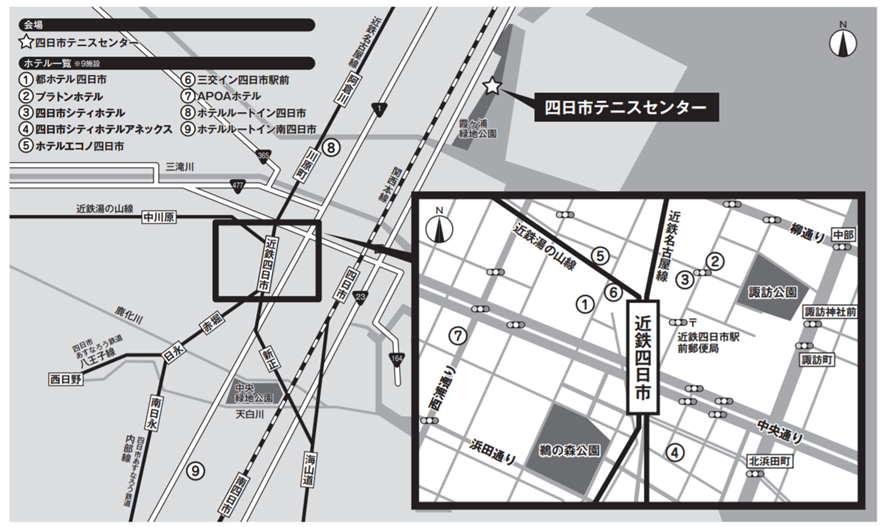 ホテル⇔会場間の所要時間は15分から20分です。（混雑状況で所要時間がかかる場合があります）　　　新規　　　・　　　変更　　　・　　　取消　　　←○で囲ってください。　送信先：㈱JTBビジネスネットワーク　中部MICEセンター　　行　　　　　　　　　　　　　　　　　　　　　　　　　　　　　　　　　　　　　　　　　　　　　　　　　　　　　　2020年　　　月　　　　日送信　FAX：050-3730-4343/052-446-7358　　　　Eメール　：cub_mice@jbn.jtb.jp　　　　　　　　　　　　　申込締切：　11月13　日　■来会時の交通手段調査　　　 ◎公共交通機関（　JR　・　路線バス等　）　　　◎乗用車（　普通車　　　　台　　・　　ワゴン車　　　　台　）　　　　◎貸切バス（　大型　　　　　台　　　　・　　　　中型　　　　　台　　　　・　　　　マイクロ　　　　　台）　◎その他（　　　　　　　　　　　　　　）　　　　【備考欄】　　■返金時振込口座第44回全日本都市対抗テニス大会　宿泊名簿※監督様で大会役員を兼ねている方は、↑連絡事項へ必ずご記入ください。　　※　禁煙のご希望の欄にご記入いただいた場合、禁煙部屋が提供できない場合、灰皿を撤去かつ消臭しましたお部屋になる場合があることを予めご了承ください、　　※　13名以上の場合はｺﾋﾟｰしてご記入ください。　　※　「宿泊・お弁当予約申込書」と宿泊名簿2枚1セットでFAXまたはメールにてお申し込みください。　　　　　FAX：050-3730-4343/052-446-7358　　　　　　　　　　　Eメール：cub_mice@jbn.jtb.jp上記データは本大会の運営のみに利用し、厳重に管理します。なお大会運営に必要な範囲内で宿泊・運送機関に情報の提供を行う場合がございますので、ご了承のうえお申し込みください。用紙が足りない場合、コピーしてご使用ください。日程日程行　　程食事食事食事11自宅または前泊地→《各自》→代表者・監督会議→四日市市内（泊）×××2連泊時宿泊施設→《各自/計画輸送》→大会会場→《各自/計画輸送》→四日市市内ホテル朝××2上記以外宿泊施設→《各自/計画輸送》→大会会場→《各自》→JR四日市駅・近鉄四日市駅→《各自》→自宅または後泊地朝××※計画輸送利用者は【宿泊申込欄】に記入された監督・コーチ・選手が対象です。※計画輸送利用者は【宿泊申込欄】に記入された監督・コーチ・選手が対象です。※計画輸送利用者は【宿泊申込欄】に記入された監督・コーチ・選手が対象です。※計画輸送利用者は【宿泊申込欄】に記入された監督・コーチ・選手が対象です。※計画輸送利用者は【宿泊申込欄】に記入された監督・コーチ・選手が対象です。※計画輸送利用者は【宿泊申込欄】に記入された監督・コーチ・選手が対象です。日程日程行　　程食事食事食事11宿泊施設→《各自/計画輸送》→大会会場→《各自/計画輸送》→四日市市内（泊）×××2連泊時宿泊施設→《各自/計画輸送》→大会会場→《各自/計画輸送》→四日市市内ホテル朝××2上記以外宿泊施設→《各自/計画輸送》→大会会場→《各自》→JR四日市駅・近鉄四日市駅→《各自》→自宅または後泊地朝××※計画輸送利用者は【宿泊申込欄】に記入された監督・コーチ・選手が対象です。※計画輸送利用者は【宿泊申込欄】に記入された監督・コーチ・選手が対象です。※計画輸送利用者は【宿泊申込欄】に記入された監督・コーチ・選手が対象です。※計画輸送利用者は【宿泊申込欄】に記入された監督・コーチ・選手が対象です。※計画輸送利用者は【宿泊申込欄】に記入された監督・コーチ・選手が対象です。※計画輸送利用者は【宿泊申込欄】に記入された監督・コーチ・選手が対象です。NO地図記載記号申込記号ホテル名部屋タイプ旅行代金（大人１名1泊あたり）旅行代金への給付額地域共通クーポン（別途お渡し致します）お支払い実額（大人１名1泊あたり）近鉄四日市駅エリア11-S都ホテル四日市シングル￥18,700￥6,500￥3,000￥12,200近鉄四日市駅エリア11-T都ホテル四日市ツイン￥17,100￥5,900￥3,000￥11,200近鉄四日市駅エリア22-Sプラトンホテルシングル\12,400￥4,300￥2,000￥8,100近鉄四日市駅エリア33-S四日市シティホテルシングル\11,600￥4,000￥2,000￥7,600近鉄四日市駅エリア33-T四日市シティホテルツイン\10,900￥3,800￥2,000￥7,100近鉄四日市駅エリア44-S四日市シティホテルアネックスシングル\12,300￥4,300￥2,000￥8,000近鉄四日市駅エリア55-Sホテルエコノ四日市シングル\10,900￥3,800￥2,000￥7,100近鉄四日市駅エリア66-S三交イン四日市駅前シングル\13,900￥4,800￥2,000￥9,100近鉄四日市駅エリア77-SAPOAホテルシングル\12,400￥4,300￥2,000￥8,100川原町88-Sホテルルートイン四日市シングル\13,800￥4,800￥2,000￥9,000南四日市99-Sホテルルートイン南四日市シングル\13,800￥4,800￥2,000￥9,000NO地図記載記号申込記号ホテル名朝食時間計画輸送近鉄四日市駅エリア11-S都ホテル四日市6：30往路：バス　　復路：タクシー近鉄四日市駅エリア11-T都ホテル四日市6：30往路：バス　　復路：タクシー近鉄四日市駅エリア22-Sプラトンホテル6：30往路：バス　　復路：タクシー近鉄四日市駅エリア33-S四日市シティホテル6：00往路：バス　　復路：タクシー近鉄四日市駅エリア33-T四日市シティホテル6：00往路：バス　　復路：タクシー近鉄四日市駅エリア44-S四日市シティホテルアネックス6：006：30の2回転往路：バス　　復路：タクシー近鉄四日市駅エリア55-Sホテルエコノ四日市6：00往路：バス　　復路：タクシー近鉄四日市駅エリア66-S三交イン四日市駅前6：30往路：バス　　復路：タクシー近鉄四日市駅エリア77-SAPOAホテル6：30往路：バス　　復路：タクシー川原町88-Sホテルルートイン四日市6：30往路：タクシー復路：タクシー旅行代金該当日から起算して21日前20～8日前まで7～２日前まで前日当日の解除旅行開始後の解除または無連絡取消料無　　料20％30％40％50％100％お弁当代該当日から起算して２日前該当日から起算して２日目以降取消料無　　料100％国　内　旅　行取扱料金旅行費用総額の20％以内国　内　旅　行変更手続料金当該変更された宿泊機関・運送機関・観光券・航空券等に係る旅行費用の20％以内国　内　旅　行取消手続料金当該取消された宿泊機関・運送機関・観光券・航空券等に係る旅行費用の20％以内フリガナ都道府県名書類送付先□記載の住所で送付願います。□下記↓指定先へ願います。出場チーム名都道府県名書類送付先□記載の住所で送付願います。□下記↓指定先へ願います。申込責任者住所（職場・自宅）電話・ＦＡＸ〒TEL　　　　　　　　　　　　　　　　　　FAX  〒TEL　　　　　　　　　　　　　　　　　　FAX  〒TEL　　　　　　　　　　　　　　　　　　FAX  ※書類送付先を左記住所とは別に指定される場合※書類送付先を左記住所とは別に指定される場合申込責任者住所（職場・自宅）電話・ＦＡＸ〒TEL　　　　　　　　　　　　　　　　　　FAX  〒TEL　　　　　　　　　　　　　　　　　　FAX  〒TEL　　　　　　　　　　　　　　　　　　FAX  申込責任者氏名連絡先氏名携帯電話番号　：メールドレス　：携帯電話番号　：メールドレス　：携帯電話番号　：メールドレス　：携帯電話番号　：メールドレス　：宿泊日監督監督コーチコーチ選手選手各日合計シングルツイン宿泊日男女男女男女4部屋0部屋記入例1001024名4部屋0部屋12月10日(木)名部屋部屋12月11日(金)名部屋部屋12月12日(土)名部屋部屋第一希望第二希望第三希望宿泊希望　※記号でご記入ください。12月11日（金）12月12日（土）12月13日（日）お弁当申込数（1個税込800円お茶付）個個個■計画輸送利用意向調査表　　※宿泊申込（監督・コーチ・選手）のみが対象、調査のため予定人数で結構です。12月11日（金）・・・　ホテル→競技会場→ホテル　　□使用します　【往路（　　　　）名　　・　　復路（　　　　）名】　　・　　使用しない12月12日（土）・・・　ホテル→競技会場→ホテル　　□使用します　【往路（　　　　）名　　・　　復路（　　　　）名】　　・　　使用しない12月13日（日）・・・　ホテル→競技会場→ホテル　　□使用します　【往路（　　　　）名　　・　　復路（　　　　）名】　　・　　使用しない銀行名：支店名：口座種別：　　　　普通　　　・　　　当座口座番号：口座名義（フリガナ）：口座名義（フリガナ）：出場チーム名都道府県NOふりがな氏名性別(〇)年齢宿泊（〇印）宿泊（〇印）宿泊（〇印）禁煙希望(〇)印シングル希望ツイン希望区分(〇印)NOふりがな氏名性別(〇)年齢12/10(木)12/11(金)12/12(土)禁煙希望(〇)印シングル希望同室者のお名前区分(〇印)【例】ミエタロウ三重太郎　・　女37〇〇〇ミエ　ジロウ監督　・　コーチ選手　1男　・　女監督　・　コーチ選手　2男　・　女監督　・　コーチ選手　3男　・　女監督　・　コーチ選手　4男　・　女監督　・　コーチ選手　5男　・　女監督　・　コーチ選手　6男　・　女監督　・　コーチ選手7男　・　女監督　・　コーチ選手8男　・　女監督　・　コーチ選手9男　・　女監督　・　コーチ選手10男　・　女監督　・　コーチ選手11男　・　女監督　・　コーチ選手12男　・　女監督　・　コーチ選手13男　・　女監督　・　コーチ選手区分※マネージャー・補欠は選手に含めてください。※マネージャー・補欠は選手に含めてください。※マネージャー・補欠は選手に含めてください。※マネージャー・補欠は選手に含めてください。※マネージャー・補欠は選手に含めてください。※マネージャー・補欠は選手に含めてください。※マネージャー・補欠は選手に含めてください。※マネージャー・補欠は選手に含めてください。※マネージャー・補欠は選手に含めてください。※マネージャー・補欠は選手に含めてください。連絡事項